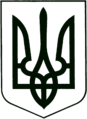 УКРАЇНА
МОГИЛІВ-ПОДІЛЬСЬКА МІСЬКА РАДА
ВІННИЦЬКОЇ ОБЛАСТІРІШЕННЯ №928Про умови оплати праціміського голови Глухманюка Г.Г. Відповідно до пункту 5 частини 1 статті 26 Закону України «Про місцеве самоврядування в Україні», статті 21 Закону України «Про службу в органах місцевого самоврядування», постанови Кабінету Міністрів України від                         09 березня 2006 року №268 «Про упорядкування структури та умов оплати праці працівників апарату органів виконавчої влади, органів прокуратури, судів та інших органів», рішення 1 сесії міської ради 8 скликання «Про початок повноважень Могилів – Подільського міського голови» від 12.11.2020р. №2, -                                              міська рада ВИРІШИЛА:Визначити умови оплати праці Могилів-Подільського міського голови Глухманюка Геннадія Григоровича відповідно до постанови Кабінету Міністрів України від 09 березня 2006 року №268 «Про упорядкування структури та умов оплати праці працівників апарату органів виконавчої влади, органів прокуратури, судів та інших органів» в межах затверджених видатків на оплату праці працівників апарату Могилів-Подільської міської ради та її виконавчого комітету.Встановити Могилів-Подільському міському голові Глухманюку Геннадію Григоровичу посадовий оклад та надбавку за шостий ранг (з 12.11.2024р. – за п’ятий ранг) посадової особи місцевого самоврядування в розмірі, визначеному додатками 50 та 57 постанови Кабінету Міністрів України від 09 березня 2006 року №268 «Про упорядкування структури та умов оплати праці працівників апарату органів виконавчої влади, органів прокуратури, судів та інших органів».Встановити у 2024 році щомісячну премію в розмірі 200 відсотків посадового окладу та всіх видів доплат і надбавок до нього щомісячно, у межах коштів, передбачених на преміювання у кошторисі та економії коштів.4. Проводити виплату щомісячної надбавки за вислугу років в розмірі 10 відсотків до посадового окладу з урахуванням доплати за ранг посадової особи місцевого самоврядування. 5. Проводити виплату надбавки за високі досягнення у праці в розмірі 50 відсотків посадового окладу з урахуванням надбавки за ранг та вислугу років.      6. Виплачувати Могилів-Подільському міському голові Глухманюку Геннадію Григоровичу щорічні матеріальну допомогу на оздоровлення при наданні щорічної відпустки у розмірі середньомісячної заробітної плати та допомогу для вирішення соціально-побутових питань в розмірі середньомісячної заробітної плати.      7. Скасувати міському голові Глухманюку Геннадію Григоровичу виплату надбавки у розмірі 10 відсотків посадового окладу за діяльність, яка пов’язана з державною таємницею.        8. Контроль за виконанням даного рішення покласти на секретаря міської ради Борисову Т.Г. та на постійну комісію міської ради з питань фінансів, бюджету, планування соціально-економічного розвитку, інвестицій та міжнародного співробітництва (Трейбич Е. А.).        Міський голова                                              Геннадій ГЛУХМАНЮКВід 20.12.2023р.             40 сесії                        8 скликання